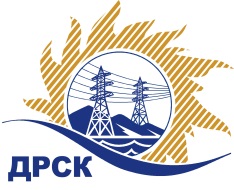 Акционерное Общество«Дальневосточная распределительная сетевая  компания»ПРОТОКОЛ ПЕРЕТОРЖКИСПОСОБ И ПРЕДМЕТ ЗАКУПКИ: открытый электронный запрос предложений № 752575 на право заключения Договора на выполнение работ «Капитальный ремонт ВЛ 35-110 кВ СП ЦЭС г. Хабаровск» для нужд филиала АО «ДРСК» «Хабаровские электрические сети» (закупка 67 раздела 1.1. ГКПЗ 2017 г.).Плановая стоимость: 6 486 000,00 руб., без учета НДС;   7 653 480,00 руб., с учетом НДС.ПРИСУТСТВОВАЛИ: постоянно действующая Закупочная комиссия 2-го уровня Информация о результатах вскрытия конвертов:В адрес Организатора закупки поступило 3 (три) заявки на участие в  процедуре переторжки.Вскрытие конвертов было осуществлено в электронном сейфе Организатора закупки на Торговой площадке Системы www.b2b-energo.ru. автоматически.Дата и время начала процедуры вскрытия конвертов с предложениями на участие в закупке: 16:00 часов благовещенского времени 30.01.2017 г Место проведения процедуры вскрытия конвертов с предложениями на участие в закупке: Торговая площадка Системы www.b2b-energo.ru.Ответственный секретарь Закупочной комиссии 2 уровня  		                                                                М.Г.ЕлисееваЧувашова О.В.(416-2) 397-242№ 108/УР-Пг. Благовещенск30 января 2017 г.№п/пНаименование Участника закупки и его адресОбщая цена заявки до переторжки, руб. Общая цена заявки после переторжки, руб. ООО "ТЕХНОДИЗАЙН СЕРВИС" (680013, Россия, Хабаровский край, г. Хабаровск, ул. Ленинградская, д. 37, оф. 6)5 846 578,00 руб. (НДС не облагается)Заявка не поступила2.ООО "Актис Капитал" (680007, Хабаровский край, г. Хабаровск, ул. Волочаевская, д. 8, литер Щ, оф. 11)7 493 000,00 руб. (цена без НДС: 6 350 000,00 руб.)6 375 005,46 руб. (цена без НДС: 5 402 547,00 руб.)3ООО "ГОРТРАНС" (680014, Россия, г. Хабаровск, квартал ДОС, д. 4/16)7 493 000,00 руб. (цена без НДС: 6 350 000,00 руб.)5 664 080,24 руб. (цена без НДС: 4 800 068,00 руб.)4ООО "ВЭСС" (680042, Россия, Хабаровский край, г. Хабаровск, ул. Тихоокеанская, д. 165)7 552 000,00 руб. (цена без НДС: 6 400 000,00 руб.)5 640 400,00 руб. (цена без НДС: 4 780 000,00 руб.)5ООО "РСО" (680031, Россия, Хабаровский край, г. Хабаровск, ул. Рыбинская, д. 21)6 410 547,57 руб. (НДС не облагается)Заявка не поступила